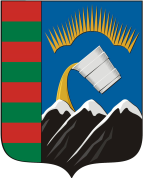 АДМИНИСТРАЦИЯ МУНИЦИПАЛЬНОГО ОБРАЗОВАНИЯ ПЕЧЕНГСКИЙ РАЙОН МУРМАНСКОЙ ОБЛАСТИПОСТАНОВЛЕНИЕот 01.07.2019										               № 588п.г.т. НикельОб утверждении правил предоставления ежемесячной жилищно-коммунальной выплаты детям-сиротам и детям, оставшимся без попечения родителей, лицам из числа детей-сирот и детей, оставшихся без попечения родителей Руководствуясь Законом Мурманской области от 28.12.2004 № 568-01-ЗМО                       «О дополнительных гарантиях по социальной поддержке детей-сирот и детей, оставшихся без попечения родителей», постановлением Правительства Мурманской области от 21.04.2010 № 170-ПП «О порядке определения размера ежемесячной денежной выплаты на оплату жилого помещения и коммунальных услуг детям-сиротам и детям, оставшимся без попечения родителей, лицам из числа детей-сирот и детей, оставшихся без попечения родителей»,ПОСТАНОВЛЯЮ:1. Утвердить правила предоставления ежемесячной жилищно-коммунальной выплаты детям-сиротам и детям, оставшимся без попечения родителей, лицам из числа детей-сирот и детей, оставшихся без попечения родителей согласно приложению.2. Определить:- отдел образования администрации Печенгского района уполномоченным органом, осуществляющим назначение ежемесячной денежной выплаты на оплату жилого помещения, коммунальных услуг детям-сиротам и детям, оставшимся без попечения родителей, лицам из числа детей-сирот и детей, оставшихся без попечения родителей;- МБУ «Централизованная бухгалтерия по обслуживанию муниципальных учреждений муниципального образования Печенгский район» уполномоченным органом осуществляющим расчет и выплату ежемесячной денежной выплаты на оплату жилого помещения и коммунальных услуг детям-сиротам и детям, оставшимся без попечения родителей, лицам из числа детей-сирот и детей, оставшихся без попечения родителей.3. Постановление администрации Печенгского района от 27.04.2017 № 515 «Об утверждении правил предоставления ежемесячной жилищно-коммунальной выплаты детям-сиротам и детям, оставшимся без попечения родителей, лицам из числа детей-сирот и детей, оставшихся без попечения родителей» признать утратившим силу.4. Настоящее постановление вступает в силу после его официального опубликования в районной газете «Печенга» и подлежит размещению на сайте муниципального образования Печенгский район в сети Интернет.5. Контроль за исполнением настоящего постановления возложить на:- начальника отдела образования администрации Печенгского района в части назначения ежемесячной денежной выплаты на оплату жилого помещения и коммунальных услуг детям-сиротам и детям, оставшимся без попечения родителей, лицам из числа детей-сирот и детей, оставшихся без попечения родителей;- руководителя МБУ «Централизованная бухгалтерия по обслуживанию муниципальных учреждений муниципального образования Печенгский район» в части расчета и выплаты ежемесячной денежной выплаты на оплату жилого помещения и коммунальных услуг детям-сиротам и детям, оставшимся без попечения родителей, лицам из числа детей-сирот и детей, оставшихся без попечения родителей.Глава администрации Печенгского района					      Э.В. ЗатонаНикитина И.В., 50572нт/7ЛИСТ СОГЛАСОВАНИЯпроекта постановления «Об утверждении правил предоставления ежемесячной жилищно-коммунальной выплаты детям-сиротам и детям, оставшимся без попечения родителей, лицам из числа детей-сирот и детей, оставшихся без попечения родителей» Исполнитель: начальника отдела образования администрации Печенгского района                          Никитина И.В., 50572Лицо, ответственное за соблюдение срока согласования: ведущий специалист сектора по охране прав детей отдела образования, Морозова А.И., 50969Количество листов в документе (начиная с титула, включая приложения) - «11» июня 2019 года                                                                            ______________________подпись исполнителяРЕЕСТР РАССЫЛКИ постановления «Об утверждении правил предоставления ежемесячной жилищно-коммунальной выплаты детям-сиротам и детям, оставшимся без попечения родителей, лицам из числа детей-сирот и детей, оставшихся без попечения родителей» от _______________ № ___________Начальника отдела образования 		           			                     И.В. НикитинаПриложение к постановлению администрацииПеченгского районаот 01.07.2019 № 588ПРАВИЛАпредоставления ежемесячной жилищно-коммунальной выплаты детям-сиротам и детям, оставшимся без попечения родителей, лицам из числа детей-сирот и детей, оставшихся без попечения родителей1. Настоящие Правила разработаны в соответствии с Законом Мурманской области от 28.12.2004 № 568-01-ЗМО «О дополнительных гарантиях по социальной поддержке детей-сирот и детей, оставшихся без попечения родителей» и регламентируют вопросы, связанные с предоставлением дополнительных гарантий по оплате жилого помещения и коммунальных услуг в форме ежемесячной денежной выплаты на оплату жилого помещения и коммунальных услуг (далее - ежемесячная жилищно-коммунальная выплата) детям-сиротам и детям, оставшимся без попечения родителей, лицам из числа детей-сирот и детей, оставшихся без попечения родителей, на период пребывания в организациях для детей-сирот и детей, оставшихся без попечения родителей, в семьях опекунов (попечителей), в приемных семьях, а также на время обучения в общеобразовательных организациях, на время обучения по очной форме в профессиональных образовательных организациях, образовательных организациях высшего образования, находящимся на полном государственном обеспечении в соответствующих организациях, на период прохождения службы в рядах Вооруженных Сил Российской Федерации, а также лицам, потерявшим в период обучения обоих родителей или единственного родителя, лицам, оказавшимся в период обучения в трудной жизненной ситуации, на время обучения по очной форме обучения по основным профессиональным образовательным программам и (или) по программам профессиональной подготовки по профессиям рабочих, должностям служащих за счет средств областного бюджета, по образовательным программам высшего образования по очной форме обучения за счет средств федерального бюджета (далее - Правила).2. Ежемесячная жилищно-коммунальная выплата предоставляется лицам, указанным в пункте 1 настоящих Правил, на одно жилое помещение, принадлежащее им на праве собственности или право пользования которым за ними сохранено, или переданное им по договору найма специализированного жилого помещения, в размере:- 100 процентов платы за жилое помещение, определенной исходя из приходящейся на них доли занимаемой общей площади жилого помещения, в пределах регионального стандарта социальной нормы площади жилья, установленного Правительством Мурманской области;- 100 процентов платы за коммунальные услуги: холодное и горячее водоснабжение, водоотведение, электроснабжение, газоснабжение (в том числе поставки бытового газа в баллонах), отопление (теплоснабжение, в том числе поставки твердого топлива при наличии печного отопления), определенной в соответствии с жилищным законодательством.Ежемесячная жилищно-коммунальная выплата не предоставляется в следующих случаях:- жилое помещение передано в наем (поднаем);- в сохраненном за детьми-сиротами и детьми, оставшимися без попечения родителей, лицами из числа детей-сирот и детей, оставшихся без попечения родителей, жилом помещении проживают на праве пользования жилым помещением только граждане, не относящиеся к категории детей-сирот и детей, оставшихся без попечения родителей, лиц из числа детей-сирот и детей, оставшихся без попечения родителей.3. Ежемесячная жилищно-коммунальная выплата осуществляется лицам, указанным в пункте 1 настоящих Правил, на основании обращений в отдел образования администрации Печенгского района (далее - отдел образования), осуществляющий назначение ежемесячной жилищно-коммунальной выплаты.4. Порядок определения размера ежемесячной жилищно-коммунальной выплаты установлен постановлением Правительства Мурманской области от 21.04.2010 № 170-ПП «О порядке определения размера ежемесячной денежной выплаты на оплату жилого помещения и коммунальных услуг детям-сиротам и детям, оставшимся без попечения родителей, лицам из числа детей-сирот и детей, оставшихся без попечения родителей».5. Ежемесячная жилищно-коммунальная выплата назначается на основании письменного заявления опекуна (попечителя) или приемного родителя, лица из числа детей-сирот и детей, оставшихся без попечения родителей, лица, потерявшего в период обучения обоих родителей или единственного родителя, лица, оказавшегося в период обучения в трудной жизненной ситуации. Дети-сироты и дети, оставшиеся без попечения родителей, в возрасте от четырнадцати лет вправе самостоятельно представлять письменное заявление для назначения ежемесячной жилищно-коммунальной выплаты.Для принятия решения о назначении ежемесячной жилищно-коммунальной выплаты также необходимы следующие документы:1) письменное заявление заявителя. Форма заявления утверждена постановлением Правительства Мурманской области от 19.02.2018 № 70-ПП «Об утверждении порядка представления документов для назначения и выплаты ежемесячной денежной выплаты на оплату жилого помещения и коммунальных услуг отдельной категории граждан». При подаче заявления заявитель должен предъявить паспорт или иной документ, удостоверяющий его личность;2) копии документов, подтверждающих принадлежность к категории детей-сирот и детей, оставшихся без попечения родителей, лиц из числа детей-сирот и детей, оставшихся без попечения родителей, лиц, потерявших в период обучения обоих родителей или единственного родителя, лиц, оказавшихся в период обучения в трудной жизненной ситуации;3) копия муниципального правового акта о сохранении права пользования жилым помещением, или копия свидетельства о праве собственности на жилое помещение, или выписка из Единого государственного реестра недвижимости, или копия договора социального найма, или копия договора о приватизации жилого помещения, или копия договора найма специализированного жилого помещения;4) копия одного из документов, подтверждающего содержание детей в семье опекуна (попечителя), в приемной семье, в организации для детей-сирот и детей, оставшихся без попечения родителей;5) справка общеобразовательной организации, подтверждающая обучение, или справка образовательной организации, подтверждающая обучение по очной форме в профессиональной образовательной организации или образовательной организации высшего образования на полном государственном обеспечении;6) копии документов, подтверждающих прохождение службы в рядах Вооруженных Сил Российской Федерации или призыв на прохождение службы в рядах Вооруженных Сил Российской Федерации;7) сведения о гражданах, совместно проживающих в жилом помещении с получателем жилищно-коммунальной выплаты, и о площади данного жилого помещения;8) документ, удостоверяющий полномочия законного представителя ребенка-сироты или ребенка, оставшегося без попечения родителей.Копии документов должны быть заверены в соответствии с законодательством Российской Федерации.6. Заявление и документы, указанные в пункте 5 настоящих Правил, могут быть направлены в отдел образования, осуществляющий назначение ежемесячной жилищно-коммунальной выплаты, с использованием сети Интернет, а также могут быть направлены по почте. Заявления и иные документы, определенные в Порядке представления документов, могут быть оформлены в виде электронных документов в порядке, определенном Правительством Российской Федерации и (или) Правительством Мурманской области, и направлены в орган, осуществляющий назначение и выплату ежемесячной жилищно-коммунальной выплаты, с использованием информационно-телекоммуникационных сетей общего пользования, в том числе сети Интернет, включая единый портал государственных и муниципальных услуг.Документы (сведения, содержащиеся в них), указанные в подпунктах 3-7 пункта 5 настоящих Правил, отдел образования запрашивает в государственных органах, органах местного самоуправления и организациях, указанных в подпункте 2 пункта 1 статьи 7 Федерального закона от 27.07.2010 № 210-ФЗ «Об организации предоставления государственных и муниципальных услуг», в том числе при наличии технической возможности в электронной форме с применением системы межведомственного электронного взаимодействия, в случае если заявитель не представил указанные документы по собственной инициативе.Заявители самостоятельно представляют в орган, осуществляющий назначение и выплату ежемесячной жилищно-коммунальной выплаты, документы, предусмотренные подпунктами 2 и 8 пункта 5 настоящих Правил, необходимые для ее назначения, кроме документов, от представления которых заявители освобождаются и которые запрашиваются органом, осуществляющим назначение ежемесячной жилищно-коммунальной выплаты, по межведомственным запросам.При получении документов в рамках межведомственного взаимодействия при предоставлении государственных и муниципальных услуг срок рассмотрения заявления и представленных документов увеличивается на 10 рабочих дней (пять рабочих дней - оформление и направление запроса, пять рабочих дней - получение ответа).Датой обращения за установлением ежемесячной жилищно-коммунальной выплатой считается день приема отделом образования соответствующих заявления и прилагаемых документов.В случае представления необходимых копий документов в письменном (бумажном) виде одновременно представляются оригиналы этих документов.Копии документов после проверки их соответствия оригиналам заверяются лицом, принимающим документы, оригиналы документов возвращаются заявителю. В случае представления заявителем нотариально заверенных копий представление оригиналов документов не требуется.7. Если лица, указанные в пункте 1 настоящих Правил, одновременно имеют право на ежемесячную жилищно-коммунальную выплату в соответствии с настоящими Правилами и меры социальной поддержки по оплате жилого помещения и коммунальных услуг в соответствии с иными нормативными правовыми актами, им предоставляются либо ежемесячная жилищно-коммунальная выплата в соответствии с настоящими Правилами, либо меры социальной поддержки по оплате жилого помещения и коммунальных услуг в соответствии с иными нормативными правовыми актами по выбору данных лиц.8. Опекуны (попечители) или приемные родители, лица из числа детей-сирот и детей, оставшихся без попечения родителей, лица, потерявшие в период обучения обоих родителей или единственного родителя, лица, оказавшиеся в период обучения в трудной жизненной ситуации, в случае возникновения обстоятельств, влекущих изменение размера ежемесячной жилищно-коммунальной выплаты или ее прекращение, обязаны в течение 14 рабочих дней со дня наступления данных обстоятельств сообщать о них в отдел образования.В случае если получатель ежемесячной жилищно-коммунальной выплаты в установленный срок не представил в отдел образования сведения об указанных обстоятельствах, необоснованно полученные денежные средства засчитываются в счет будущей ежемесячной жилищно-коммунальной выплаты. При отсутствии у заявителя права на дальнейшее получение ежемесячной жилищно-коммунальной выплаты денежные средства возвращаются заявителем, а при отказе в их возвращении взыскиваются в судебном порядке в соответствии с законодательством Российской Федерации.9. Датой обращения заявителя за ежемесячной жилищно-коммунальной выплатой считается день приема (поступления) соответствующих заявлений и документов в отдел образования.10. Принятие решения о назначении либо об отказе в назначении ежемесячной жилищно-коммунальной выплаты осуществляется не позднее 10 рабочих дней с даты приема (поступления) в отдел образования заявления и документов, указанных в пункте 5 настоящих Правил.О принятом решении о назначении либо об отказе в назначении ежемесячной жилищно-коммунальной выплаты заявитель уведомляется отделом образования в письменном виде в течение пяти рабочих дней со дня принятия данного решения.В случае несогласия заявителя с принятым решением об отказе в назначении ежемесячной жилищно-коммунальной выплаты оно может быть обжаловано в порядке, установленном действующим законодательством.11. Если при рассмотрении заявления о назначении ежемесячной жилищно-коммунальной выплаты в предоставленных лицами, указанными в пункте 1 настоящих Правил, документах выявлены расхождения с имеющейся в отделе образования информацией, отдел образования проводит дополнительную проверку сведений, содержащихся в документах, путем направления письменных запросов в организации, располагающие необходимыми сведениями. В этом случае решение о назначении или отказе в назначении ежемесячной жилищно-коммунальной выплаты принимается не позднее, чем через 30 календарных дней с даты обращения заявителя.Ежемесячная жилищно-коммунальная выплата назначается с месяца, в котором было принято соответствующее заявление с прилагаемыми документами, но не ранее возникновения у заявителя права на назначение ежемесячной жилищно-коммунальной выплаты.12. МБУ «Централизованная бухгалтерия по обслуживанию муниципальных учреждений муниципального образования Печенгский район» перечисляет денежные средства в размере ежемесячной жилищно-коммунальной выплаты на лицевой счет заявителя в течение 10 рабочих дней с даты получения сведений от отдела образования о размере начисленной платы за жилое помещение и коммунальные услуги.13. Ежемесячная жилищно-коммунальная выплата предоставляется через кредитные организации или через кассу МБУ «Централизованная бухгалтерия по обслуживанию муниципальных учреждений муниципального образования Печенгский район» в соответствии с заявлением опекуна (попечителя) или приемного родителя, лица из числа детей-сирот и детей, оставшихся без попечения родителей, лица, потерявшего в период обучения обоих родителей или единственного родителя, лица, оказавшегося в период обучения в трудной жизненной ситуации.14. В случае предоставления ежемесячной жилищно-коммунальной выплаты в завышенном или заниженном размере вследствие ошибки, допущенной МБУ «Централизованная бухгалтерия по обслуживанию муниципальных учреждений муниципального образования Печенгский район» при расчете ее размера, излишне предоставленные денежные средства подлежат возврату в порядке, установленном абзацем вторым пункта 8 настоящих Правил, а недоплаченные средства предоставляются заявителю в месяце, следующем за месяцем, в котором обнаружена ошибка.15. В случае выявления обстоятельств, повлекших необоснованное освобождение от оплаты за жилое помещение и коммунальные услуги, сумма неправомерно предоставленных мер социальной поддержки удерживается с месяца наступления указанных обстоятельств.16. Опекун (попечитель) или приемный родитель, лица из числа детей-сирот и детей, оставшихся без попечения родителей, лица, потерявшие в период обучения обоих родителей или единственного родителя, лица, оказавшиеся в период обучения в трудной жизненной ситуации, ежегодно в срок до 1 октября представляют в отдел образования документы, подтверждающие право на ежемесячную жилищно-коммунальную выплату.17. Финансовое обеспечение расходов, связанных с предоставлением ежемесячной жилищно-коммунальной выплаты, осуществляется за счет субвенции из регионального фонда компенсаций предоставляемых бюджету муниципального образования Печенгский район в объеме, установленном законом Мурманской области «Об областном бюджете» на очередной финансовый год.Субвенции из регионального фонда компенсаций зачисляются в бюджет муниципального образования Печенгский район на лицевой счет администратора дохода (далее - финансовое управление администрации Печенгского района).18. Финансовое управление администрации Печенгского района: - направляет сводную заявку в исполнительный орган государственной власти Мурманской области, в соответствии со сводной бюджетной росписью, кассовым планом, в пределах лимитов бюджетных обязательств, предусмотренных на указанные цели;- после зачисления субвенций в доходы бюджета муниципального образования Печенгский район производит перечисление средств в МБУ «Централизованная бухгалтерия по обслуживанию муниципальных учреждений муниципального образования Печенгский район»;- ежеквартально представляет в исполнительный орган государственной власти Мурманской области отчеты о расходовании предоставленных субвенций в установленные сроки и по форме, утверждаемой органом государственной власти Мурманской области;- вносит в исполнительный орган государственной власти Мурманской области, являющийся главным распорядителем бюджетных средств, предложения об изменении размеров субвенций из областного бюджета на осуществление государственных полномочий.19. Отдел образования, обеспечивающий организацию предоставления ежемесячной жилищно-коммунальной выплаты, самостоятельно отслеживает изменения в нормативно-правовых актах, в соответствии с которыми предоставляются меры социальной поддержки.20. Ответственность за целевое использование средств, за достоверность сведений, предоставляемых в финансовое управление администрации Печенгского район, несет МБУ «Централизованная бухгалтерия по обслуживанию муниципальных учреждений муниципального образования Печенгский район».21. Споры по вопросам предоставления лицам, указанным в пункте 1 настоящих Правил, дополнительных гарантий по оплате жилья и коммунальных услуг рассматриваются в установленном законодательством Российской Федерации порядке. 22. Документы по предоставлению дополнительных гарантий по оплате жилья и коммунальных услуг хранятся в отделе образования, который формирует личное дело лиц, указанных в пункте 1 настоящих Правил, имеющих право на ежемесячную жилищно- коммунальную выплату.23. Информация о предоставлении ежемесячной денежной выплаты на оплату жилого помещения и коммунальных услуг детям-сиротам и детям, оставшимся без попечения родителей, лицам из числа детей-сирот и детей, оставшихся без попечения родителей, а также лицам, потерявшим в период обучения обоих родителей или единственного родителя, и лицам, оказавшимся в период обучения в трудной жизненной ситуации, размещается в Единой государственной информационной системе социального обеспечения.Должность, Фамилия И.О.Дата получения, подписьДата отправки, подписьОтметка о результатах согласованияПервый заместитель Главы администрации Печенгского района Живица А.И.Руководитель МКУ «Управление по обеспечению деятельности администрации Печенгского района» Рыжкова А.А.Руководитель МБУ «Централизованная бухгалтерия» Куликова Е.Е.И.о. начальника юридического отдела Дедушев Я.В.И.о. начальника юридического отдела Дедушев Я.В.Сведения о нормативности документа:«НПА» или «не НПА» Сведения о нормативности документа:«НПА» или «не НПА» Сведения о нормативности документа:«НПА» или «не НПА» И.о. начальника юридического отдела Дедушев Я.В.Сведения о необходимости направления проекта прокурору: «Направить проект прокурору» или «Проект не подлежит направлению прокурору»Сведения о необходимости направления проекта прокурору: «Направить проект прокурору» или «Проект не подлежит направлению прокурору»Сведения о необходимости направления проекта прокурору: «Направить проект прокурору» или «Проект не подлежит направлению прокурору»И.о. начальника юридического отдела Дедушев Я.В.Сведения о необходимости размещения проекта на официальном сайте муниципального образования Печенгский район в сети Интернет «Подлежит размещению» или «Не подлежит размещению»Отметка о получении электронного вида проекта правового акта в отдел информационных технологий:«___»_________20__ г. ___________ (_____________________)Сведения о необходимости размещения проекта на официальном сайте муниципального образования Печенгский район в сети Интернет «Подлежит размещению» или «Не подлежит размещению»Отметка о получении электронного вида проекта правового акта в отдел информационных технологий:«___»_________20__ г. ___________ (_____________________)Сведения о необходимости размещения проекта на официальном сайте муниципального образования Печенгский район в сети Интернет «Подлежит размещению» или «Не подлежит размещению»Отметка о получении электронного вида проекта правового акта в отдел информационных технологий:«___»_________20__ г. ___________ (_____________________)И.о. начальника юридического отдела Дедушев Я.В.К проекту приложены заключения: Правовое заключение - «Да»  или «Нет»;Заключение по результатам антикоррупционной экспертизы  - «Да» или «Нет».К проекту приложены заключения: Правовое заключение - «Да»  или «Нет»;Заключение по результатам антикоррупционной экспертизы  - «Да» или «Нет».К проекту приложены заключения: Правовое заключение - «Да»  или «Нет»;Заключение по результатам антикоррупционной экспертизы  - «Да» или «Нет».Управляющий делами администрации Фоменко И.А.КомуКоличество экземпляровОтметка о получении (направлено почтой – указать № и дату исх. письма или получено в руки – подпись получателя и дата)МКУ «Управление по ОДА Печенгского района»1МБУ «Централизованная бухгалтерия»1Прокуратура Печенгского района1Отдел образования1Отдел ИТ+сайт1Газета «Печенга»1В дело1ИТОГО:7